InternalSkupinová pojistná smlouvaALLIANZ AUTOFLOTILY 2014Smluvní stranyPojistník:Česká republika - Okresní soud v Táboře	IČO: 00024694Sídlo: NÁM. MIKULÁŠE Z HUSI 43, 390 17 TÁBOR	Tel.:Zastoupená/ý: JUDr. Roman Winkler, předseda okresního soudu(Jméno, Příjmení, vztah k Pojistníkovi)Bankovní spojení:Číslo účtu:Kontaktní adresa: NÁM. MIKULÁŠE Z HUSI 43, 39019 TÁBOR	Tel.: xxx xxx xxxKontaktní osoba: XXXXXE-mail určený pro zasílání korespondence: XXXXXdále jen „Pojistník“aPojistitel:Obchodní firma: Allianz pojišťovna, a. s.	IČO: 47115971Sídlo: Ke Štvanici 656/3, 186 00 Praha 8, Česká republikazapsaná v obchodním rejstříku vedeném Městským soudem v Praze, oddíl B, vložka 1815Bankovní spojení: xxxxxČíslo účtu: xxxx, IBAN format: xxxxx, SWIT code: xxxxxxZastoupený: xxxxx, manažer autopojištění a xxxxx, obchodní manažer autopojištěníE-mail určený pro zasílání korespondence, tel. kontakt: autoflotily@allianz.cz , 241 170 000dále jen „Pojistitel“uzavírají na základě Rámcové dohody o stanovení podmínek č. MSP-61/2023-MSP-CES (dále jen „Rámcová dohoda“) tutoskupinovou pojistnou smlouvuč. 898445763Skupinová pojistná smlouva se uzavírá v návaznosti na Rámcovou dohodu v souladu se zadávací dokumentacík nadlimitní veřejné zakázce s názvem „Pojištění odpovědnosti za újmu způsobenou provozem vozidla a havarijnípojištění motorových vozidel v resortu Ministerstva spravedlnosti, Část 2 – Havarijní pojištění motorových vozidelv resortu Ministerstva spravedlnosti“ (dále jen „Veřejná zakázka“).Pojištění sjednaná touto skupinovou pojistnou smlouvou (dále jen „Smlouvou“) se řídí Všeobecnými pojistnýmipodmínkami pro pojištění odpovědnosti za újmu způsobenou provozem vozidla – ALLIANZ AUTOPOJIŠTĚNÍ 2014 / ALLIANZAUTOFLOTILY 2014 (dále jen VPPO), Všeobecnými pojistnými podmínkami pro havarijní pojištění vozidel – ALLIANZAUTOPOJIŠTĚNÍ 2014 / ALLIANZ AUTOFLOTILY 2014 (dále jen VPPH), Zvláštními pojistnými podmínkami pro havarijnípojištění vozidel – ALLIANZ AUTOFLOTILY 2014 (dále jen ZPPH), Doplňkovými pojistnými podmínkami pro havarijní pojištěnívozidel – ALLIANZ AUTOPOJIŠTĚNÍ 2014 / ALLIANZ AUTOFLOTILY 2014 (dále jen DPPH), Všeobecnými pojistnýmipodmínkami pro pojištění osob (dále jen VPPPO), Zvláštními pojistnými podmínkami pro úrazové pojištění osob ve vozidle –1InternalALLIANZ AUTOFLOTILY 2014 (dále jen ZPPÚ), Pojistnými podmínkami pro cestovní pojištění osob ve vozidle – ALLIANZAUTOFLOTILY 2014 (dále jen PPCPOV), není-li ve Smlouvě dohodnuto jinak.Článek 1Doba pojištění, pojistné období1. Skupinová pojistná smlouva se uzavírá na dobu určitou v trvání od 1. 4. 2023 do 31. 3. 2026 s pojistným obdobím v trváníjednoho roku. Počátek prvního pojistného období je totožný s datem účinnosti Smlouvy.2.  Pro účely pojištění jednotlivých vozidel se sjednává pojistné období v délce 12 měsíců.3. Smlouvou se ujednává placení pojistného v ročmích splátkách (dle volby Pojistníka).Článek 2Vznik pojištění, povinnosti stran1. Předmětem Smlouvy je sjednávání pojištění k Souboru vozidel ve vlastnictví nebo držení Pojistníka (dále jen „Soubor“).K jednotlivým vozidlům Souboru lze sjednat následující Pojistníkem požadované pojištění:A.	Havarijní pojištění (dále jen „HP“) – řídí se VPPH a ZPPHHP lze sjednat pro libovolné pojistné nebezpečí uvedené v čl. 2 VPPH nebo jejich kombinaci s výjimkou pojistnýchnebezpečí odcizení, vandalismu a poškození nebo zničení zaparkovaného vozidla zvířetem, která musejí být vždysjednána společně.Pojištění se vztahuje na poškození, zničení vozidla nebo jeho části a příslušenství tvořící jeho obvyklou nebomimořádnou výbavu jakoukoli nahodilou událostí včetně odcizení vozidla nebo jeho části.Rozsah pojištění sjednaného přihláškou:-  havárie (náhlé nahodilé působení vnějších sil – náraz, střed, pád),-  odcizení,-  pohřešování,-  vandalismus,-  neoprávněné užití vozidla (užití vozidla proti vůli oprávněné osoby),-  poškození vozidla zvířetem-  živelní události (působení přírodních sil – požár, výbuch, úder blesku, zřícení skal, zemin nebo lavin, pád stromůnebo stožárů, vichřice, krupobití, povodeň nebo záplava).Spoluúčast: 10 %, minimálně 10 000,- Kč. Ujednává se, že se čl. 8 odst. 2 ZPPH neuplatní.Přihláškou nebo Tabulkou je možné sjednat zúžení nebo rozšíření rozsahu havarijního pojištění:1. Zúžením rozsahu pojištění se rozumí omezení jeho územní platnosti pouze na území ČR.2. Rozšířením rozsahu pojištění se rozumí sjednání:a) neuplatnění výluky na škody způsobené nerespektováním pokynů výrobcem vozidla, jeho části nebo výbavystanovené obsluhy v podobě-	nezajištění ramene hydraulické ruky před jízdou-	přetížení vozidla nebo nesprávného rozložení přepravovaného nákladu,-	nezajištění přepravovaného nákladu,b) neuplatnění výluky na škody vzniklé v důsledku sklápění, včetně škod vzniklých následkem neodjištění jistícíhočepu nádrže, kontejneru nebo korby před sklápěním,c) neuplatnění výluky na škody mající původ v činnosti silničního vozidla jako pracovního stroje druhu – zvedacíplošina, hydraulická ruka, radlice na sníh, zametací stroj – způsobené chybou jeho obsluhy,d) havarijního pojištění s odlišným snižováním pojistného plnění z důvodu poklesu obvyklé ceny vozidla VariantaGAP – pořizovací cena – pouze pro osobní nebo nákladní automobily o celkové hmotnosti do 3,5 tuny a do 6měsíců od data první registrace – pojistná částka po dobu prvních tří let trvání od počátku pojištění odpovídá:-	pořizovací ceně vozidla zjištěné z faktury vystavené vlastníkovi vozidla prodejcem nových vozidel v ČR(dále jen „pořizovací cena vozidla“) – pokud obvyklá cena vozidla neklesne pod 50 % jeho pořizovací ceny,-	obvyklé ceně vozidla navýšené o 50 % pořizovací ceny vozidla – pokud obvyklá cena vozidla klesne pod50 % jeho pořizovací ceny,Po uplynutí tří let trvání pojištění odpovídá pojistná částka obvyklé ceně vozidla včetně jeho výbavy; v případěvzniku totální škody či odcizení vozidla se v obou případech pojistné plnění a jeho výpočet řídí čl. 10 odst. 3VPPH,e) havarijní pojištění s odlišným snižováním pojistného plnění z důvodu poklesu obvyklé ceny vozidla VariantaGAP – účetní hodnota – pouze pro vozidla, jejichž vlastníkem je leasingová společnost a jsou pronajatá třetíosobě na základě smlouvy o operativním leasingu - pojistná částka odpovídá po celou dobu trvání pojištění2Internalaktuální účetní zůstatkové hodnotě pojištěného vozidla. Podmínkou je jeho sjednání pro všechna pojistnánebezpečí uvedená v čl. 2 VPPH.Pro potřeby výpočtu pojistného havarijního pojištění se při sjednání pojištění vychází (nezávisle na stáří vozidla):a) z ceny nového vozidla včetně výbavy doložené fakturou vystavenou autorizovaným prodejcem nových vozidel v ČR,nebob) z ceny ojetého vozidla včetně výbavy stanovené Makléřem na jeho vlastní odpovědnost, přičemž volba způsobustanovení výchozí ceny vozidla pro výpočet pojistného je vždy na straně Makléře.Ke zjištění průměrné ceny nového i ojetého vozidla lze využít i elektronického ceníku vozidel AAD, který je součástísoftwaru pro sjednávání autopojištění. Pozn.: cena vozidla zjištěná za pomoci ceníku AAD není směrodatná prokalkulaci výše pojistného plnění.Stáří vozidla se pro účely tohoto pojištění vždy odvozuje od data první registrace vozidla (pokud nelze tento údajv technickém průkazu zjistit, od 31. 12. roku výroby vozidla).Pro případ výpočtu pojistného za využití ceny nového vozidla včetně výbavy poskytne Pojistitel v závislosti na stářívozidla slevu z pojistného, a to od pojistného období následujícího po uplynutí níže uvedené doby:• 2 % po uplynutí jednoho roku (koef. 0,98)• 4 % po uplynutí dvou let (koef. 0,96)• 6 % po uplynutí tří let (koef. 0,94)• 8 % po uplynutí čtyř let (koef. 0,92)• 10 % po uplynutí pěti let (koef. 0,90)• 12 % po uplynutí šesti let (koef. 0,88)• 14 % po uplynutí sedmi let (koef. 0,86)• 16 % po uplynutí osmi let (koef. 0,84)• 18 % po uplynutí devíti let (koef. 0,82)• 20 % po uplynutí deseti let (koef. 0,80)a to za podmínky, že v průběhu trvání pojištění nedojde ke změně výchozí ceny vozidla pro výpočet pojistného.V případě využití ceny ojetého vozidla pro výpočet pojistného je Makléř oprávněn v souvislosti s poklesem ceny vozidlažádat Pojistitele vždy ke konci pojistného období o přepočet výše pojistného formou ukončení všech stávajících asjednáním nových pojištění k témuž vozidlu.Pouze pro potřeby sjednání havarijního pojištění GAP se vychází při výpočtu pojistného z pořizovací ceny vozidlazjištěné z faktury vystavené vlastníkovi vozidla prodejcem nových vozidel v ČR.Po dobu prvních tří let platnosti havarijního pojištění GAP se uplatňuje při kalkulaci ročního pojistného přirážka ve výši12 % (koef. 1,12).Pokud není přihláškou ujednáno jinak, za oprávněnou osobu se považuje vlastník konkrétního vozidla.Článek 3Pojistné, slevy a přirážky1.	Při sjednání pojištění ke konkrétnímu vozidlu Souboru se při kalkulaci pojistného vychází ze sazebníků Pojistitele(sazebníky Allianz Autoflotily 2014), platných k datu počátku pojištění, které jsou nedílnou součástí této smlouvy. Cenauvedená v Příloze č. 1 (Ceník pojistného za havarijní pojištění) této Smlouvy je zpracována jako konečná a nejvýše přípustná,platná po celou dobu plnění Smlouvy a zahrnuje veškeré náklady a rizika Pojistitele. Cenu je možno změnit pouze v případězměny daňových předpisů, a to na základě písemného dodatku ke Smlouvě, podepsaného k tomu oprávněnými zástupciobou Smluvních stran Smlouvy.2.  Pojistitel je povinen na základě výzvy Pojistníka pojistit i nová/další vozidla, v Ceníku havarijního pojištění neuvedená, ato dle aktuálních požadavků Pojistníka. Cena havarijního pojištění pro nová/další vozidla, která nejsou uvedena v Ceníkuhavarijního pojištění, bude procentuálně odpovídat cenám havarijního pojištění vozidel uvedených v Ceníku havarijníhopojištění, resp. bude odpovídat způsobu výpočtu ceny havarijního pojištění uvedenému v Ceníku havarijního pojištění.3.	Pojistník vylučuje, aby ceny poskytovaných služeb byly podmíněny stanovením jakéhokoli minimálního finančníhoplnění, resp. minimálním počtem pojištěných vozidel.4.	Ujednávají se flotilové slevy uplatňované při kalkulaci ročního pojistného u těchto pojištění:a) HP – sleva 78 % (koef. 0,22)5.	Pokud v průběhu trvání pojištění dojde k podstatnému zvýšení nebo snížení pojistného rizika u kteréhokoli vozidlase sjednaným pojištěním na základě této smlouvy, tj. že vozidlo se stane vozidlem určeným ke zvláštnímu účelu, anebopřestane být vozidlem určeným ke zvláštnímu účelu dle čl. 16 VPPO resp. čl. 13 VPPH má Pojistník/organizační složka apojištěný, je-li osobou odlišnou od Pojistníka, povinnost takovou změnu pojistného rizika bezodkladně oznámit Pojistiteli.Pojistitel má právo pojistné v závislosti na změně pojistného rizika upravit.Druhy použití vozidel představující zvýšené pojistné riziko, které je Pojistník povinen Pojistiteli oznámit:3Internal6.	Pojistitel provádí předpis (dále také jako ,,faktura‘‘ nebo ,,daňový doklad‘‘) pojistného ve výši odpovídající sjednanémupojistnému období, a to vždy pro celý soubor vozidel najednou. Poslední faktura pojistného v kalendářním roce musíbýt Pojistníkovi/Organizační složce doručena nejpozději 15. prosince příslušného kalendářního roku.7.	Splatnost faktury činí 30 kalendářních dnů od doručení faktury Pojistníkovi.8.  Faktura vystavená Pojistitelem musí obsahovat číslo Rámcové dohody a číslo Smlouvy a všechny náležitosti řádnéhoúčetního a daňového dokladu ve smyslu příslušných právních předpisů, zejména zákona č. 235/2004 Sb., o dani z přidanéhodnoty, ve znění pozdějších předpisů a ustanovení § 435 zákona č. 89/2012 Sb., občanský zákoník, ve znění pozdějšíchpředpisů (dále jen „Občanský zákoník“). Faktura bude vždy vystavena na základě Smlouvy Pojistníkovi.9.  V případě, že faktura nebude mít odpovídající náležitosti, je Pojistník oprávněn ji zaslat ve lhůtě splatnosti zpět Pojistitelik doplnění či opravě, aniž se tak dostane do prodlení; lhůta splatnosti počíná běžet znovu od opětovného doručení náležitědoplněné či opravené faktury Pojistníkovi.10. Dnem úhrady se rozumí den odepsání fakturované částky z účtu Pojistníka ve prospěch účtu Pojistitele.11. Pojistník neposkytuje zálohy a ani jedna Smluvní strana neposkytla ani neposkytne druhé Smluvní straně závdavek.12. V případě prodlení Pojistníka s úhradou předepsaného pojistného je Pojistitel oprávněn požadovat úrok z prodlení vevýši stanovené nařízením vlády, kterým se stanoví výše úroku z prodlení za každý den prodlení (nařízení vlády č. 351/2013Sb., ve znění pozdějších předpisů). Ujednává se, že čl. 6 odst. 4 VPPH se nepoužije.13.	Zaplaceným pojistným uhrazuje Pojistitel své pohledávky na pojistném v pořadí, v jakém po sobě vznikly.14.	Zanikne-li některé z pojištění jednotlivých vozidel před uplynutím doby, za kterou bylo pojistné zaplaceno, máPojistitel odchylně od příslušných ustanovení VPPO, VPPH a PPCPOV právo na příslušné pojistné pouze za dobu trvánípojištění. Zbývající část pojistného je Pojistitel povinen Pojistníkovi vrátit.Článek 4Správa skupinového pojištění1.	Pojistník je povinen při sjednání pojištění pro jednotlivé vozidlo uvést Pojistitelem stanovené údaje o každémvozidle Souboru prostřednictvím Tabulky.Článek 5Ochrana informací1.	Smluvní strany se zavazují, že všechny vzájemně předané podklady, know-how, marketingové informace a obdobnéinformace, tvořící předmět obchodního tajemství, budou považovat za utajené a v souladu s příslušnými právnímipředpisy je nebudou sdělovat třetím osobám (s výjimkou splnění informační povinnosti Pojistitele vůči České kancelářiPojistitelů a České asociaci Pojistitelů), resp. s výjimkou informační povinnosti vůči státním orgánům, která vyplýváz příslušných právních předpisů, a budou tyto informace chránit před zneužitím. Ochraně nepodléhají ty informace,které jsou zřejmé z tištěných reklamních publikací nebo jsou jinak obecně známými údaji.2.	Pojistník podpisem této Smlouvy stvrzuje, že osobní údaje fyzických osob uvedené v přihláškách nebo v tabulkáchposkytuje Pojistiteli se souhlasem těchto osob, a to v rozsahu a pro účely stanovené touto Smlouvou.Článek 6Mlčenlivost a ochrana osobních údajů1.	Pojistitel se zavazuje zachovávat mlčenlivost ohledně skutečností, které se v souvislosti s plněním Smlouvy dozvědělnebo které Pojistník označil za důvěrné (dále jen „důvěrné informace“). Důvěrné informace mohou být Pojistitelempoužity výhradně k činnostem, kterými bude zajištěno dosažení účelu Smlouvy. Pojistitel nesdělí či nezpřístupnížádnou z důvěrných informací třetím osobám, nevyužije ji k vlastnímu prospěchu nebo jinak nezneužije. Povinnostmlčenlivosti a zachování důvěrnosti informací se nevztahuje na informace, které se staly obecně známými zapředpokladu, že se tak nestalo porušením některé z povinností vyplývajících ze Smlouvy, nebo o kterých tak stanovízákon, zpřístupnění je však možné vždy jen v nezbytném rozsahu.2.	Povinnost zachovávat mlčenlivost znamená zejména povinnost zdržet se jakéhokoliv jednání, kterým by důvěrnéinformace byly sděleny nebo zpřístupněny třetí osobě nebo by byly využity v rozporu s jejich účelem pro vlastnípotřeby nebo pro potřeby třetí osoby, případně by bylo umožněno třetí osobě jakékoliv využití těchto důvěrnýchinformací.4Internal3.	Pojistitel je povinen přijmout opatření k ochraně důvěrných informací a zajistit utajení důvěrných informací i u svýchzaměstnanců, zástupců, jakož i u jiných spolupracujících třetích stran či poddodavatelů.4.	Povinností mlčenlivosti dle Smlouvy není dotčena povinnost smluvní strany sdělit nebo zpřístupnit důvěrné informacetřetí osobě, která vyplývá z platných právních předpisů nebo z rozhodnutí orgánů veřejné moci, jakož i zpřístupněnídůvěrných informací svému právnímu, účetnímu nebo daňovému poradci, kteří jsou vázáni povinností mlčenlivosti.5.	V případě porušení závazku mlčenlivosti či ochrany důvěrných informací dle Smlouvy, je Pojistník oprávněn požadovatkromě náhrady škody zaplacení smluvní pokuty ve výši 100.000,00 Kč za každý jednotlivý případ porušení povinnosti.6.	Pojistitel při poskytování služeb si je vědom povinností vyplývajících mu z platných právních předpisů týkajících sezpracování a ochrany osobních údajů zejména ze zákona č. 110/2019 Sb. o zpracování osobních údajů (díle jen „Zákono zpracování osobních údajů“), resp. z nařízení Evropského parlamentu a Rady EU 2016/679 o ochraně fyzických osobv souvislosti se zpracováním osobních údajů a o volném pohybu těchto údajů (dále jen „Nařízení GDPR“). Pojistitel jeoprávněn zpracovávat osobní údaje v rozsahu nezbytně nutném pro plnění předmětu Smlouvy, za tímto účelem jeoprávněn osobní údaje zejména ukládat na nosiče informací, upravovat, uchovávat po dobu nezbytnou k uplatněnípráv Pojistitele vyplývajících z Rámcové dohody, předávat zpracované osobní údaje Pojistníkovi, osobní údaje likvidovat,vše v souladu se Zákonem o zpracování osobních údajů a Nařízením GDPR. Zpracovává-li Pojistitel osobní údaje, jepovinen vést písemné záznamy o činnostech zpracování a na vyžádání je poskytnout Pojistníkovi nebo dozorovémuorgánu a v případě porušení zabezpečení osobních údajů je povinen neprodleně informovat Pojistníka tak, abyPojistník mohl splnit oznamovací a/nebo ohlašovací povinnost ve lhůtách stanovených Zákonem o zpracováníosobních údajů a Nařízením GDPR.7.	Pojistitel učiní v souladu s platnými právními předpisy dostatečná organizační a technická opatření zabraňující přístupuneoprávněných osob k osobním údajům.8.	V případě porušení povinností při zpracování a ochraně osobních údajů dle této Smlouvy, je Pojistník oprávněnpožadovat kromě náhrady škody zaplacení smluvní pokuty ve výši 100.000,00 Kč za každý jednotlivý případ porušenípovinnosti.9.	Povinnost zachovávat mlčenlivost, chránit důvěrné informace a povinnost chránit osobní údaje trvá i po skončenísmluvního vztahu.Článek 7Závěrečná ustanovení1.  Tato Smlouva dle výslovné dohody smluvních stran zaniká:a) Uplynutím sjednané doby.Jednotlivá pojištění každého vozidla zanikají i samostatně v souladu s příslušnými právními předpisy a všeobecnýmipojistnými podmínkami Pojistitele, kterými se předmětná pojištění řídí.2.  Před uplynutím doby trvání je možné ukončit Smlouvu následovně:a)	Smlouvu lze ukončit písemnou dohodou Smluvních stran Smlouvy, která bude obsahovat způsob vypořádánívzájemných práv a závazků.b)	Smluvní strany Smlouvy jsou oprávněny příslušnou Smlouvu písemně vypovědět i bez udání důvodů. Pojistitel jeoprávněn vypovědět Smlouvu bez uvedení důvodů ve výpovědní době, která činí 6 měsíců a počíná běžet odprvního dne měsíce následujícího po doručení výpovědi Pojistníkovi. Pojistník je oprávněn vypovědět Smlouvu bezuvedení důvodů ve výpovědní době, která činí 3 měsíce a počíná běžet od prvního dne měsíce následujícího podoručení výpovědi Pojistiteli. Ujednává se, že čl. 7 odst. 2 – 6 VPPH se nepoužije.c)	V případě změny Obchodních podmínek Pojistitele je Pojistník oprávněn z tohoto důvodu Smlouvu písemněvypovědět. Výpovědní doba činí 2 měsíce a počíná běžet od prvního dne měsíce následujícího po doručenívýpovědi Pojistiteli. V tomto případě se Smlouva až do uplynutí konce výpovědní doby řídí dosavadnímiObchodními podmínkami Pojistitele.d)	Smluvní strany Smlouvy jsou oprávněny písemně odstoupit od Smlouvy v případě, kdy druhá Smluvní stranaSmlouvy poruší podstatným způsobem či opakovaně své povinnosti stanovené zákonem či Rámcovou dohodounebo Smlouvou.e)	Pojistník je oprávněn odstoupit od Smlouvy v případě, že v insolvenčním řízení bude zjištěn úpadek Pojistitele (vsouladu se zněním zákona č. 182/2006 Sb., o úpadku a způsobech jeho řešení (insolvenční zákon), ve zněnípozdějších předpisů). Pojistník je rovněž oprávněn odstoupit od Smlouvy v případě, že Pojistitel vstoupí dolikvidace.f)	Dostane-li se plnění dle této Smlouvy do rozporu s mezinárodními sankcemi ve smyslu § 48a zákonač. 134/2016 Sb., o zadávání veřejných zakázek, ve znění pozdějších předpisů nebo hrozí-li, že toto nastane,5Internal-	je Pojistitel povinen neprodleně písemně oznámit tuto skutečnost Pojistníkovi;-	je Pojistník oprávněn od této Smlouvy odstoupit (bez ohledu na to, zda Pojistitel splnil svoji oznamovacípovinnost dle předchozí odrážky či nikoliv).g)	Odstoupení nabývá účinnosti dnem doručení písemného oznámení o odstoupení druhé smluvní straně Smlouvy.h)	Ukončení Rámcové dohody nebo Smlouvy se nedotýká nároku Pojistníka na zaplacení smluvních pokut, nárokuPojistníka na náhradu újmy vzniklé porušením Rámcové dohody nebo Smlouvy, ani závazku mlčenlivosti apovinnosti ochrany důvěrných informací a ochrany osobních údajů ze strany Pojistitele, ani dalších práv apovinností, z jejichž povahy plyne, že mají trvat i po ukončení Smlouvy.i)	Ukončení Rámcové dohody nemá vliv na trvání Smlouvy uzavřené na základě Rámcové dohody.3.  Strany Smlouvy prohlašují, že Smlouva obsahuje veškerý projev jejich shodné vůle a mimo ni neexistují žádná ujednánív jiné než písemné formě, která by ji doplňovala, měnila nebo mohla mít význam při jejím výkladu, a že se tedy žádná zestran Smlouvy nespoléhá na prohlášení druhé smluvní strany, které není uvedeno ve Smlouvě, jejích přílohách čidodatcích. Tím není dotčen význam následné komunikace smluvních stran, včetně pokynů Pojistníka.4.  Pojistitel není oprávněn postoupit jakákoliv práva anebo povinnosti ze Smlouvy na třetí osoby bez předchozíhopísemného souhlasu Pojistníka.5.  Smluvní strany Smlouvy ujednávají, že obchodní zvyklost nemá přednost před ustanovením zákona. Smluvní stranyvylučují použití obchodních zvyklostí na právní vztahy vzniklé ze Smlouvy.6.  Splatnost smluvních pokut je 30 dnů ode dne doručení písemné výzvy k jejich úhradě Pojistiteli. Zaplacení smluvnípokuty nemá vliv na právo poškozené strany domáhat se náhrady škody v plné výši, ani na její právo odstoupit odSmlouvy. Zaplacení smluvní pokuty nezbavuje Pojistitele povinnosti řádně poskytnout plnění, resp. splnit povinnost dleSmlouvy pro jejíž nesplnění byla smluvní pokuta uložena.7.  Stane-li se některé ustanovení Smlouvy neplatným, zdánlivým či neúčinným, nemá tato skutečnost vliv na ostatníustanovení Smlouvy, která zůstávají platná a účinná. Strany Smlouvy se v tomto případě zavazují písemnou dohodounahradit ustanovení, které bylo shledáno neplatným, zdánlivým či neúčinným, novým ustanovením, které po obsahovéstránce nejlépe odpovídá zamýšlenému účelu původního ustanovení. Do té doby platí odpovídající úprava obecnězávazných právních předpisů České republiky.8.  Všechny změny Smlouvy musí být provedeny písemně, formou chronologicky číslovaných dodatků podepsaných ktomu oprávněnými zástupci stran Smlouvy.9.  Pojistitel je dle zákona č. 320/2001 Sb., o finanční kontrole ve veřejné správě a o změně některých zákonů (zákon ofinanční kontrole), ve znění pozdějších předpisů, osobou povinnou spolupůsobit při výkonu finanční kontroly prováděnév souvislosti s úhradou zboží nebo služeb z veřejných výdajů.10. Pojistitel bere na vědomí, že Pojistník povinným subjektem v souladu se zákonem č. 106/1999 Sb., o svobodnémpřístupu k informacím, a tuto Smlouvu zveřejnit. Informace, které je povinen Pojistník zveřejnit, se nepovažují zaobchodní tajemství ve smyslu ustanovení § 504 Občanského zákoníku, ani za důvěrný údaj nebo sdělení ve smysluustanovení § 1730 odst. 2 Občanského zákoníku.11. Pojistník je oprávněn uveřejnit na svých webových stránkách a v registru smluv celý text Smlouvy, vše za předpokladu,nebrání-li uveřejnění zvláštní právní předpis.12. Smlouva nabývá platnosti dnem podpisu oběma smluvními stranami Smlouvy a účinnosti okamžikem uveřejnění vregistru smluv (podléhá-li daná Smlouva povinnosti uveřejnění v registru smluv) nebo později dnem uvedeným v čl- 7odst. 19 této Smlouvy. Smlouva se uzavírá na dobu maximálně 36 měsíců ode dne účinnosti Smlouvy s tím, že Smlouva(resp. poslední pojistné období dle Smlouvy) nesmí skončit později, než 12 měsíců po ukončení trvání Rámcovédohody.13. Obsahují-li Přílohy č. 2 – 14 této Smlouvy, které tvoří všeobecné či jiné obchodní podmínky Pojistitele nebo jinéobdobné dokumenty Pojistitele (dále společně jen „Obchodní podmínky Pojistitele“), nebo Obchodní podmínkyPojistitele na které tato Smlouva odkazuje, odchylná ujednání než tato Smlouva, má smluvní ujednání uvedené v tétoSmlouvě přednost před zněním Obchodních podmínek Pojistitele.14. Jestliže jsou další práva a závazky definovány v Obchodních podmínkách Pojistitele, je Pojistitel povinen vždy předempísemně informovat Pojistníka o jejich změně v průběhu trvání Rámcové dohody.15. Pojistník podpisem této smlouvy stvrzuje, že mu byly s dostatečným časovým předstihem před uzavřením pojistnésmlouvy předány VPPO, VPPH, ZPPH, DPPH, VPPPO a PPCPOV, že s nimi byl seznámen a že jejich obsahu rozumí asouhlasí s ním.6Internal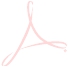 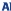 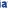 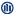 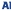 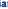 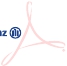 16. Pojistník současně prohlašuje, že všechny jím uvedené údaje v této smlouvě jsou pravdivé a úplné a že si je vědom svépovinnosti písemně informovat Pojistitele o každé jejich změně.17. Smluvní strany ujednávají, že se na vztah založený touto smlouvou nepoužijí ustanovení týkající se adhezních smluv (§1799 a § 1800 Občanského zákoníku).18. Smlouva je podepsána v listinné podobě (vlastnoručně) nebo elektronicky. Je-li Smlouva podepsána v listinné podobě jevyhotovena dle dohody Smluvních stran ve třech stejnopisech, Pojistník obdrží po dvou vyhotoveních, Pojistitel jednovyhotovení. Je-li Smlouva vyhotovena v elektronické podobě, je podepsána pomocí uznávaného kvalifikovanéhopodpisu k tomu oprávněných osob obou Smluvních stran.19. Smlouva nabývá účinnosti dne 1. 4. 2023.Přílohy: (jsou nedílnou součástí Smlouvy)1)  Ceník pojistného za havarijní pojištění2)  VPP pro pojištění odpovědnosti za újmu způsobenou provozem vozidla - ALLIANZ AUTOPOJIŠTĚNÍ 2014 / ALLIANZ AUTOFLOTILY 20143)  VPP pro havarijní pojištění vozidel - ALLIANZ AUTOPOJIŠTĚNÍ 2014 / ALLIANZ AUTOFLOTILY 20144)  ZPP pro havarijní pojištění vozidel - ALLIANZ AUTOFLOTILY 20145)  DPP pro havarijní pojištění vozidel - ALLIANZ AUTOPOJIŠTĚNÍ 2014 / ALLIANZ AUTOFLOTILY 20146)  VPP pro pojištění osob7)  ZPP pro úrazové pojištění osob ve vozidle - ALLIANZ AUTOFLOTILY 20148)  Přílohy ke zvláštním pojistným podmínkám pro úrazové pojištění osob ve vozidle – ALLIANZ AUTOFLOTILY 20149)  PP pro cestovní pojištění osob ve vozidle10) Předsmluvní informace11) Informace o zpracování údajů12) Informační dokument o pojistném produktu – IPID13) Struktura datové věty14) Sazebník Allianz AutoflotilyZa Pojistníka:	Za Pojistitele:V Táboře, dne 28. 8. 2023                           V Praze, dne 3. 4. 2023DigitálněDigitálně podepsal	Digitálně podepsal	podepsalJUDr. Jiří Jirsa	Miroslav ZichaDatum: 2023.04.03	Datum:17:34:10 +02'00'10:05:42 +02'00'……………………………………………………………..	………..……………………………………………………………..JUDr. Roman Winkler, předseda okresního soudu	JUDr. Jiří Jirsa	Miroslav Zichamanažer autopojištění	obchodní manažerautopojištěnídruh použití vozidlas právem přednostníjízdy vyjma sanitníchvozůk provozovánítaxislužbyk pronájmu(autopůjčovna)k zabezpečení sjízdnosti,schůdnosti a čistoty pozemníchkomunikacíchk přepravěnebezpečnýchvěcí (ADR)pancéřovék přepravě ceninvýše přirážky pro HP0%100%150%0%50%50%